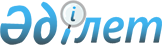 О внесении изменений и дополнения в приказ Министра юстиции Республики Казахстан от 31 января 2012 года № 32 "Об утверждении Правил по нотариальному делопроизводству"Приказ Министра юстиции Республики Казахстан от 29 марта 2019 года № 150. Зарегистрирован в Министерстве юстиции Республики Казахстан 2 апреля 2019 года № 18450
      ПРИКАЗЫВАЮ:
      1. Внести в приказ Министра юстиции Республики Казахстан от 31 января 2012 года № 32 "Об утверждении Правил по нотариальному делопроизводству" (зарегистрирован в Реестре государственной регистрации нормативных правовых актов Республики Казахстан № 7445, опубликован в газете "Казахстанская правда" от 26 мая 2012 года, № 154-156 (26973-26975) следующие изменения и дополнение:
      преамбулу изложить в следующей редакции:
      "В соответствии с подпунктом 3) статьи 32 Закона Республики Казахстан от 14 июля 1997 года "О нотариате";
      в Правилах по нотариальному делопроизводству, утвержденных указанным приказом:
      заголовок главы 1 изложить в следующей редакции:
      "Глава 1. "Общие положения"; 
      пункт 5 изложить в следующей редакции:
      "5. При увольнении или переводе государственного нотариуса организация и правильное ведение делопроизводства, хранение, учет и использование нотариальных архивных документов приказом территориального органа юстиции возлагается на другого государственного нотариуса.
      В случае приостановления действия лицензии частного нотариуса, территориальный орган юстиции и территориальная нотариальная палата принимают меры по передаче документов, находящихся в производстве нотариуса, другому частному нотариусу в порядке, предусмотренном настоящими Правилами.
      При прекращении действия лицензии нотариуса, занимающегося частной практикой, территориальный орган юстиции и территориальная нотариальная палата в течение десяти рабочих дней, со дня подписания приказа о прекращении действия лицензии нотариуса, принимают меры по передаче документов другому нотариусу или в частный нотариальный архив.
      При выходе из членов территориальной нотариальной палаты, территориальный орган  юстиции совместно с нотариальной палатой в течение десяти рабочих, со дня поступления заявления нотариуса о выходе из состава членов нотариальной палаты, осуществляет прием-передачу завершенных и оформленных дел в частный нотариальный архив.";
      пункт 11 изложить в следующей редакции:
      "11. Документы оформляются в соответствии с Правилами документирования, управления документацией и использования систем электронного документооборота в государственных и негосударственных организациях, утвержденными постановлением Правительства Республики Казахстан от 31 октября 2018 года № 703.";
      заголовок главы 2 изложить в следующей редакции:
      "Глава 2. Прием, регистрация и отправление документов";
      заголовок главы 3 изложить в следующей редакции:
      "Глава 3. Составление номенклатуры дел";
      заголовок главы 4 изложить в следующей редакции:
      "Глава 4. Формирование дел";
      заголовок главы 5 изложить в следующей редакции:
      "Глава 5. Оформление дел. Составление описи дел";
      заголовок главы 6 изложить в следующей редакции:
      "Глава 6. Хранение документов";
      пункт 38 изложить в следующей редакции:
      "38. Документы нотариального делопроизводства хранятся по месту их формирования в течение десяти лет.
      При наличии условий для хранения документов нотариального делопроизводства, установленных Требованиями к помещению нотариуса, утвержденными приказом Министра юстиции Республики Казахстан от 31 января 2012 года № 29, (зарегистрирован в Реестре государственной регистрации нормативных правовых актов Республики Казахстан № 7444), они хранятся по месту их формирования на весь период осуществления профессиональной деятельности нотариуса.";
      заголовок главы 7 изложить в следующей редакции:
      "Глава 7. Передача дел в частный нотариальный или государственный архив. Обеспечение сохранности архивных документов";
      пункты 41, 42, 43, 44, 45 изложить в следующей редакции: 
      "41. Частный нотариус по истечении десяти лет хранения и при отсутствии условий для хранения передает в течение календарного года, следующего за истекшим периодом хранения, в частный нотариальный архив завершенные и оформленные дела на хранение.
      Частный нотариус, прекративший свою деятельность в соответствии со статьей 12 Закона, а также вышедший из членов территориальной нотариальной палаты, в течение десяти рабочих дней передает завершенные и оформленные дела на хранение другому нотариусу или в частный нотариальный архив соответствующего нотариального округа.
      Допускается продление срока передачи завершенных и оформленных дел на хранение в частный нотариальный архив, но не более чем на два месяца.
      42. Передача дел осуществляется по описям дел постоянного и временного (свыше десяти лет) хранения и номенклатуре дел.
      43. Частный нотариус передает в частный нотариальный архив завершенные и оформленные дела постоянного, временного (семьдесят пять лет) срока хранения:
      договора об отчуждении земельных участков;
      договора об отчуждении жилых домов, квартир (документы, на основании которых они удостоверены);
      оконченные наследственные дела;
      свидетельства о праве собственности на долю в общем имуществе супругов (если такое свидетельство выдано пережившему супругу в связи с заведенным в нотариальной конторе наследственным делом, которые подшивается в наследственное дело);
      реестры регистрации нотариальных действий.
      Не подлежат сдаче в частный нотариальный архив нотариально удостоверенные завещания, в том числе секретные, а также неоконченное наследственное дело.
      44. В случае прекращения действия лицензии частного нотариуса или выходе частного нотариуса из членов территориальной нотариальной палаты, нотариально удостоверенные завещания, в том числе секретные завещания, алфавитные книги учета завещаний, алфавитные книги учета наследственных дел, а также неоконченные наследственные дела, в течение десяти рабочих дней, передаются другому частному нотариусу, по совместному решению территориального органа юстиции и территориальной нотариальной палаты. 
      В случае приостановления действия лицензии частного нотариуса, документы, находящиеся в производстве нотариуса, в течение десяти рабочих дней передаются другому частному нотариусу, по совместному решению территориального органа юстиции и территориальной нотариальной палаты.
      О произведенной передаче документов составляется акт приема-передачи документов по форме согласно приложению 11 к настоящим Правилам.
      45. Для хранения и обеспечения сохранности нотариальных документов в соответствии со статьей 29-1 Закона функционируют частные нотариальные архивы.
      Частные нотариальные архивы являются филиалами территориальных нотариальных палат.
      В частном нотариальном архиве хранятся документы, указанные в части 1 пункта 43 настоящих Правил.";
      заголовок главы 8 изложить в следующей редакции:
      "Глава 8. Уничтожение дел";
      заголовок главы 9 изложить в следующей редакции:
      "Глава 9. Ведение реестра регистрации нотариальных действий. Регистрация нотариальных действий";
      пункт 55 изложить в следующей редакции:
      "55. Подчистки и записи карандашом в реестре регистрации нотариальных действий не допускаются. Поправки, оговорки, исправления скрепляются подписью и печатью частного или государственного нотариуса с проставлением даты. 
      При обнаружении ошибки при нумерации нотариальных действий, составляется справка о выявленных поправках, исправлениях, оговорках в реестре регистрации нотариальных действий и подшивается в конце реестра регистрации нотариальных действий по форме согласно приложению 13 к настоящим Правилам.
      В электронном реестре ЕНИС поправки и ошибки оговариваются в графе "Примечание".";
      пункт 59 исключить;
      заголовок главы 10 изложить в следующей редакции:
      "Глава 10. Оформление документов, предназначенных для совершения действий за границей";
      пункт 60 изложить в следующей редакции:
      "60. При подписании документов, предназначенных для совершения действий за границей, лицо, которое обратилось за совершением нотариального действия, пишет в документе в строку свою фамилию, имя, отчество (при его наличии) в той последовательности, как указано в документе, удостоверяющем личность, с проставлением подписи.";
      заголовок главы 11 изложить в следующей редакции:
      "Глава 11. Печать, штампы и бланки нотариуса"
      пункты 70, 71 изложить в следующей редакции:
      "70. Печать уничтожается в случаях: 
      освобождения от должности государственного нотариуса;
      изменения территории деятельности нотариуса за пределы нотариального округа;
      прекращения действия лицензии частного нотариуса;
      изменения данных, удостоверяющих личность нотариуса;
      замены в связи с непригодностью для применения. 
      71. Печать сдается на хранение в территориальный орган юстиции:
      частным нотариусом на период приостановления действия лицензии со дня ознакомления с приказом о приостановлении действия его лицензии;
      государственным нотариусом на период нахождения в отпуске (в том числе по уходу за ребенком) в течение одного рабочего дня со дня ознакомления с приказом.
      Печать государственного или частного нотариуса в присутствии нотариуса помещается в конверт, который скрепляется подписями нотариуса, должностного лица и печатью территориального органа юстиции.
      Вскрытие конверта с печатью производится в присутствии нотариуса."; 
      пункты 79, 80 изложить в следующей редакции:
      "79. Бланки используются только при совершении нотариальных действий, предназначенных для совершения действий на территории Республики Казахстан.
      Не подлежат оформлению на бланке и составляются на стандартных листах бумаги форматов А 4 документы, предназначенные для совершения действия за границей и предъявления в дипломатические учреждения иностранных государств, расположенных на территории Республики Казахстан, а также экземпляры договора и документов, которые остаются в делах частного или государственного нотариуса с указанием номера использованного бланка.
      80. Территориальный орган юстиции и территориальная нотариальная палата ведет учет бланков, полученных от изготовителя, выданных, возвращенных, неиспользованных, испорченных, с техническим браком, с одинаковыми номерами.";
      пункт 84 изложить в следующей редакции:
      "84. Территориальный орган юстиции и (или) территориальная нотариальная палата уничтожают испорченные бланки и составляют акт об уничтожении испорченных бланков по форме согласно приложению 20 к настоящим Правилам.";
      заголовок главы 12 изложить в следующей редакции:
      "Глава 12. Формирование и оформление наследственных дел.
      Учет завещаний.";
      пункт 88 изложить в следующей редакции:
      "88. Основанием для начала производства по наследственному делу является получение нотариусом заявления свидетельствующего об открытии наследства, частным нотариусом либо поступившего в государственную нотариальную контору. К таким заявлениям относятся: заявление о принятии наследства, заявление о выдаче свидетельства о праве на наследство, заявление об отказе от наследства, заявление пережившего супруга о выдаче свидетельства о праве собственности на долю в общем имуществе супругов.";
      пункты 91, 92, 93, 94, 95, 96 изложить в следующей редакции:
      "91. Номер наследственного дела обозначается арабскими цифрами и состоит из порядкового номера, присвоенного наследственному делу в соответствии с регистрацией в Книге учета наследственных дел, и года заведения наследственного дела: "20/2019, где 20 – порядковый номер наследственного дела в соответствии с регистрацией в Книге учета наследственных дел первого документа, поступившего к наследственному делу и послужившему основанием для формирования наследственного дела, 2019 - год заведения наследственного дела".
      Документ, послуживший основанием для начала производства по наследственному делу, регистрируется одновременно в графах 1 и 2 Книги учета наследственных дел. Номер, под которым данный документ записан в графе 1 Книги учета наследственных дел, является порядковым номером регистрируемого документа, номер, под которым документ записан в графе 2 Книги учета наследственных дел, является порядковым номером наследственного дела.
      92. После присвоения наследственному делу порядкового номера дело регистрируется в Алфавитной книге учета наследственных дел по форме согласно приложению 22 к настоящим Правилам и в ЕНИС.
      93. Заявления о принятии наследства, о выдаче свидетельства о праве на наследство, об оплате расходов за счет наследственного имущества формируются в отдельные наследственные дела, каждое из которых получает индекс, соответствующий номенклатуре дел (нарядов).
      В наследственное дело подшиваются все документы, связанные с оформлением наследства по указанному заявлению.
      Сформированное наследственное дело является отдельным номенклатурным делом. На обложке дела к номенклатурному индексу, через дробь присваивается номер наследственного дела (Дело № 1-15/27/2019).
      Если наследственное дело не закончено производством в текущем году, то оно переходит в следующий год под тем же номером и перерегистрации не подлежит.
      94. Передача частным или государственным нотариусом наследственного дела по принадлежности другому нотариусу производится в следующем порядке:
      подшиваются документы, находящиеся в наследственном деле;
      составляется внутренняя опись документов;
      снимается копия наследственного дела, включая копию обложки.
      Подлинное наследственное дело с сопроводительным письмом направляется нотариусом либо помощником нотариуса другому нотариусу по принадлежности заказным письмом (заказной бандеролью) либо курьером.
      95. Помимо документа, послужившего основанием для начала производства по наследственному делу, в Книге учета наследственных дел регистрируются все поступившие к наследственному делу заявления.
      При поступлении иных заявлений к наследственному делу, которому уже присвоен порядковый номер, они регистрируются в Книге учета наследственных дел. При этом в графе 2 Книги учета наследственных дел проставляется номер наследственного дела, к которому поступило заявление (документ) по форме согласно приложению 21 к настоящим Правилам.
      96. В делах частного или государственного нотариуса, передавшего наследственное дело по принадлежности, хранится акт приема - передачи, копия наследственного дела с сопроводительным письмом и уведомлением оператора почтовой связи, а в случае доставки наследственного дела курьером или нотариусом либо помощником нотариуса – отметка нотариуса или территориального органа юстиции о его получении. 
      Передача наследственного дела или его копии по принадлежности осуществляется в течение семи рабочих дней со дня получения нотариусом, передающим наследственное дело или его копию, документа, послужившего основанием для передачи (заявления наследника, запрос нотариуса).";
      пункты 99, 100 изложить в следующей редакции:
      "99. Оконченное наследственное дело возобновляется при выдаче дополнительного свидетельства о праве на наследство или нового свидетельства о праве на наследство в случае отмены ранее выданного свидетельства о праве на наследство. При этом в Книге учета наследственных дел регистрируются заявления, послужившие основанием для возобновления наследственного дела. Новые документы помещаются в конец наследственного дела, вносятся необходимые изменения в обложку дела, во внутреннюю опись, в лист-заверитель.
      Дополнительное свидетельство о праве на наследство выдается нотариусом, ранее выдавшим свидетельство о праве на наследство.
      В случае приостановления действия лицензии нотариуса дополнительное свидетельство о праве на наследство выдается нотариусом, которому переданы документы.
      В случае прекращения действия лицензии нотариуса или выходе нотариуса из членов нотариальной палаты, ранее выдавшего свидетельство о праве на наследство и передачи дел на хранение в архив, дополнительное свидетельство о праве на наследство выдается нотариусом, к которому обратилось заинтересованное лицо. При этом нотариус запрашивает из архива копию наследственного дела и на основании указанных документов выдает дополнительное свидетельство о праве на наследство.
      100. При подготовке законченного наследственного дела к хранению, документы подшиваются по правилам пункта 39 настоящих Правил в следующем порядке:
      свидетельство о праве на наследство;
      заявления о принятии наследства, о выдаче свидетельства о праве на наследство, или об отказе от наследства;
      копия свидетельства о смерти наследодателя;
      сведения, полученные через ЕНИС из государственной базы данных "Физические лица" о месте регистрации наследодателя;
      копии документов, подтверждающих родственные отношения наследников с наследодателем, основание наследования (завещание, документы о степени родства, об усыновлении, о нахождении на иждивении наследодателя);
      запросы нотариуса, сделанные для установления круга наследников, и ответы на них;
      информационная справка об отсутствии наследственного дела;
      документы, подтверждающие принадлежность наследства наследодателю (правоустанавливающие документы);
      иные приобщенные к наследственному делу документы.";
      дополнить пунктами 101, 102, 103, 104, 105, 106, 107, 108, 109, 110 следующего содержания:
      "101. Производство по наследственному делу считается оконченным и дело оформляется для хранения, после выдачи свидетельства о праве на наследство всем наследникам.
      102. Конверт с секретным завещанием в запечатанном нотариусом конверте, экземпляр свидетельства о принятии секретного завещания, заявление об отмене секретного завещания, в случае его отмены завещателем помещаются в дело "Конверты хранения секретного завещания".
      Для обеспечения целостности секретного завещания они помещаются в папки из твердого материала, оснащенные специальными средствами, позволяющими содержать в них документы без механического повреждения (с зажимами, прозрачными файлами).
      Все документы, относящиеся к одному секретному завещанию, группируются вместе и нумеруются, но не прошиваются.
      Помимо самого конверта хранения в дело помещается экземпляр Свидетельства о принятии секретного завещания.
      103. Принятые нотариусом секретные завещания регистрируются в Алфавитной книге учета завещаний, в реестре регистрации нотариальных действий и электронном реестре ЕНИС с пометкой "секретное". После вскрытия секретного завещания в алфавитной книге проставляется отметка о дате вскрытия завещания.
      104. Секретное завещание и относящееся к нему свидетельство о принятии секретного завещания изымаются из дела при вскрытии конверта секретного завещания, на их место помещается справка об изъятии документа по форме согласно приложению 24 к настоящим Правилам, содержащая сведения о причине и дате изъятия документов.
      105. Основанием для начала производства по вскрытию конверта с секретным завещанием является получение нотариусом, у которого хранится секретное завещание свидетельства о смерти завещателя, заявления о вскрытии и оглашении секретного завещания.
      106. Нотариус формирует индивидуальное дело "Секретное завещание". Номер индивидуального дела "Секретное завещание" обозначается арабскими цифрами и состоит из номера, под которым зарегистрирован протокол вскрытия и оглашения секретного завещания в реестре регистрации нотариальных действий, и года заведения индивидуального дела: "20/2019, где 20 – номер, под которым протокол вскрытия и оглашения секретного завещания зарегистрирован в реестре регистрации нотариальных действий, 2019 – год заведения индивидуального дела".
      107. Наследникам по закону лица, совершившего секретное завещание, местонахождения которых известно нотариусу заказным письмом направляется извещение о вскрытии секретного завещания по форме согласно приложению 25 к настоящим Правилам, в котором содержатся сведения о дате, месте и времени вскрытия и оглашения секретного завещания. Уведомление о вручении извещения хранится в деле нотариуса.
      108. В дело секретного завещания помещаются все документы, связанные с вскрытием конверта и оглашением текста конкретного секретного завещания, включая конверт хранения, конверт, в который было помещено секретное завещание, свидетельство о принятии секретного завещания, подлинник секретного завещания (или любое иное вложение, изъятое из конверта, переданного нотариусу завещателем), подлинник протокола вскрытия и оглашения секретного завещания.
      109. Производство по конкретному секретному завещанию считается оконченным, и дело готовится для постоянного хранения после выдачи наследникам по завещанию копии протокола о вскрытии и оглашении секретного завещания.
      110. Производство по делу секретного завещания окончено и дело подготовлено для временного хранения, если наследниками по завещанию копия протокола о вскрытии и оглашении секретного завещания не получена в течение года со дня вскрытия конверта и оглашения текста секретного завещания.";
      приложения 20, 21, 22 к Правилам, изложить в новой редакции согласно приложениям 1, 2, 3 к настоящему приказу;
      дополнить приложениями 24, 25 согласно приложениям 4, 5 к настоящему приказу.
      2. Департаменту регистрационной службы и организации юридических услуг Министерства юстиции Республики Казахстан в установленном законодательством порядке обеспечить:
      1) государственную регистрацию настоящего приказа;
      2) в течение десяти календарных дней со дня государственной регистрации настоящего приказа направление его на казахском и русском языках в Республиканское государственное предприятие на праве хозяйственного ведения "Республиканский центр правовой информации" для официального опубликования и включения в Эталонный контрольный банк нормативных правовых актов Республики Казахстан.
      3. Контроль за исполнением настоящего приказа возложить на курирующего заместителя Министра юстиции Республики Казахстан.
      4. Настоящий приказ вводится в действие по истечении десяти календарных дней после дня его первого официального опубликования.
      "Согласован"
Министерство культуры и спорта
Республики Казахстан Примерная номенклатура дел
      Примечание:
      Книги, указанные в подпунктах 2-21), 2-22), 2-23) прошнуровываются.
      Количество листов заверяется подписью работника органа
      юстиции или территориальной нотариальной палаты.
      Наименование должности
      руководителя __________________________
      Расшифровка подписи нотариуса
      дата                          Акт об уничтожении испорченных бланков
      В связи с порчей бланков, произвести их уничтожение как утратившие практическое значение:
Основание: приказ руководителя департамента юстиции от (дата) №____________________
"О проведении проверки ..." (или иной документ: план работы, поручение вышестоящего органа и другие основании).
Составлен комиссией в составе:
Председатель комиссии __________________________________________________________
                         фамилия, имя, отчество (при его наличии), должность 
Члены комиссии: 1.______________________________________________________________
                         фамилия, имя, отчество (при его наличии) должность
2. _____________________________________________________________________________
                         фамилия, имя, отчество (при его наличии) должность
_______________________________________________________________________________
Отобраны к уничтожению испорченные экземпляры следующих видов печатно-бланочной продукции, подлежащей защите:
      Итого ____________________________ испорченных экземпляров печатно-бланочной
                   (цифрами и прописью)
продукции, подлежащей защите.
Составлен в ____ экземпляре (ах):
1-й экземпляр: в деле №
2 экземпляр: (адресат)
Председатель комиссии __________________________________________________
Расшифровка подписи                   (подпись) 
Члены комиссии ________________________________________________________
Расшифровка подписи                   (подпись) Книга учета наследственных дел
      Образец заполнения граф
      Пояснение.
      В графе 1 записываются порядковые номера всех заявлений, поступивших к наследственным делам.
      В графе 2 регистрируется только первое, поступившее по конкретному наследственному делу заявление, послужившее основанием для начала производства по делу. Регистрация производится путем проставления порядкового номера, который одновременно является порядковым (регистрационным) номером наследственного дела.
      В графе 6 указываются данные о наследнике: фамилия, имя, отчество (при его наличии). Если документ, послуживший основанием для начала производства по наследственному делу, получен нотариусом через представителя, в этой графе помимо фамилии, имени, отчества (при наличии) наследника указываются фамилия, имя, отчество (при наличии) законного или уполномоченного представителя, непосредственно предоставившего документы нотариусу от имени наследника. Алфавитная книга учета наследственных дел
      ______________А
      ______________Б
      ______________В                                Справка об изъятии документа
      В связи с назначенным на "__" __________ 20__ года вскрытием секретного завещания, совершенного
_______________________________________________________________________________,
                   (фамилия, имя, отчество (при наличии) завещателя)
из дела "Секретные завещания" мною, нотариусом
_______________________________________________________________________________,
                   (фамилия, имя, отчество (при наличии) нотариуса)
изъяты листы дела 
_______________________________________________________________________________.
                   (указываются номера изъятых листов)
Дата
Подпись                    Извещение о вскрытии секретного завещания
      Куда
Кому
Я, ________________________________________________________________________
                   (фамилия, имя и отчество (при его наличии)),
нотариус___________________________________________________________________
       (наименование государственной нотариальной конторы или нотариального округа
частного нотариуса, номер, дата выдачи и орган, выдавший государственную лицензию
                               частного нотариуса)
сообщаю Вам, что "__" ___________ 20__ года представлено свидетельство о смерти
____________________________________________________________________________
(указывается фамилия, имя, отчество (при наличии) лица, совершившего секретное завещание)
совершившего секретное завещание.
В соответствии с пунктом 4 статьи 1151-1 Гражданского кодекса Республики Казахстан по
представлении свидетельства о смерти лица, совершившего секретное завещание, нотариус
не позднее чем через десять дней со дня представления свидетельства вскрывает конверт с секретным завещанием.
Извещаю Вас о том, что в ___ часов ___ минут __________________ 20__ года по адресу
_____________________________________________________________________________
состоится вскрытие и оглашение секретного завещания
_____________________________________________________________________________.
       (указывается фамилия, имя, отчество (при наличии) лица, совершившего секретное завещание)
Предлагаю Вам прибыть на вскрытие и оглашение секретного завещания в качестве наследника по закону. 
Предъявление нотариусу документов, удостоверяющих личность и подтверждающих Вашу принадлежность к наследникам завещателя по закону, является обязательным.
Дата
Подпись
					© 2012. РГП на ПХВ «Институт законодательства и правовой информации Республики Казахстан» Министерства юстиции Республики Казахстан
				
      Министр юстиции
Республики Казахстан 

М. Бекетаев
Приложение 1
к приказу
Министра юстиции
Республики Казахстан
от 29 марта 2019 года № 150Приложение 5
к Правилам по
нотариальному делопроизводствуформа"Утверждаю"
Руководитель
Департамента юстиции
(наименование области или
города) или фамилия, имя,
отчество (при его наличии)
нотариуса, дата, номер лицензии
___________________ фамилия,
инициалы подпись
_____ "__"______20__год
___________№_____________
(дата) (индекс)
1. Делопроизводство, административно-хозяйственные вопросы
1. Делопроизводство, административно-хозяйственные вопросы
1. Делопроизводство, административно-хозяйственные вопросы
1. Делопроизводство, административно-хозяйственные вопросы
1. Делопроизводство, административно-хозяйственные вопросы
Индекс дела
Заголовок дела (тома, части)
Количество дел (томов, частей)
Срок хранения дела (тома, части) и номер пункта по перечню
Примечание
1-1
Статистические отчеты
постоянно
1-2
Справки и акты о результатах проверки работы нотариальной конторы
5 лет
1-3
Приказы и другие документы по личному составу
75 лет
1-4
Переписка с органами юстиции и нотариальной палатой
5 лет
1-5
Переписка с учреждениями, организациями и гражданами
5 года
1-6
Документы финансовой и хозяйственной деятельности нотариальной конторы
5 лет 
при условии завершения документальной ревизии финансово-хозяйственной деятельности. 

В случае возникновения споров, разногласий, следственных и судебных дел-сохраняются до вынесения окончательного решения
1-7
Заявления и предложения по организации работы нотариальной конторы и ответы на них
5 лет ЭПК
1-8
Номенклатура дел нотариальной конторы
постоянно
1-9
Описи документальных материалов, сданных в архив
постоянно
1-10
Журнал регистрации входящих документов
5 года
1-11
Журнал регистрации исходящих документов 
5 года
1-12
Переписка с физическими и  юридическими лицами по вопросам совершения нотариальных действий
5 года
2. Совершение нотариальных действий
2. Совершение нотариальных действий
2. Совершение нотариальных действий
2. Совершение нотариальных действий
2. Совершение нотариальных действий
2-1
Договоры об отчуждении земельных участков
75 лет
2-2
Договоры об отчуждении и залоге жилых домов, квартир (документы, на основании которых они удостоверены)
75 лет
2-3
Прочие договоры
25 лет
2-4
Нотариально удостоверенные завещания
75 лет
2-5
Свидетельство о принятии секретного завещания
75 лет
2-6
Протокол вскрытия и оглашения секретного завещания
75 лет
2-7
Наследственные дела
75 лет
2-8
Доверенности
3 года со дня истечения срока их давности (действия)
2-9
Согласий 
25 лет
2-10
Свидетельство о праве на собственности на долю в общем имуществе супругов (если такое свидетельство выдано пережившему супругу в связи с заведенным в нотариальной конторе наследственным делом, оно подшивается в наследственное дело)
75 лет
2-11
Свидетельство об удостоверении фактов нахождения лиц в живых и в определенном месте, о принятии на хранение документов
3 года
2-12
Документы по удостоверению времени предъявления документов
3 года
2-13
Документы по передаче заявлений граждан, учреждений, предприятий и организаций другим гражданам, учреждениям, предприятиям и организациям
3 года
2-14
Документы по совершению депозитных операций
10 лет
2-15
Акты о морских протестах
3 года
2-16
Документы, составленные в связи с обеспечением доказательств
5 лет
2-17
Дела юридических лиц (копии устава, свидетельства о государственной регистрации, протокола, приказы)
10 лет
2-18
Постановления об отказе в совершении нотариальных действий
5 лет
2-19
Постановления о направлении документов на экспертизу
3 года
2-20
Реестры для регистрации нотариальных действий
постоянно
на бумажном и электронном носителе
2-21
Книга учета наследственных дел
75 лет
2-22
Алфавитная книга учета наследственных дел
75 лет
2-23
Алфавитная книга учета завещаний
75 лет
2-24
Исполнительная надпись
3 года
Согласована
Согласована
протоколом ЦЭК (ЭК) Департамента юстиции (наименование области или города) (дата и номер протокола)
протоколом ЭПК частного нотариального архива (дата и номер протокола)Приложение 2
к приказу
Министра юстиции
Республики Казахстан
от 29 марта 2019 года № 150Приложение 20
к Правилам по
нотариальному делопроизводствуформа"Утверждаю"
Начальник Департамента
юстиции (наименование области
или города) или Председатель
территориальной нотариальной
палаты _____________________
области (города)
___________________________
инициалы и фамилия подпись
"__" ___________ 20__ г.
Фамилия и инициалы частного
нотариуса или наименование
государственной нотариальной конторы
№№ п.п.
Наименование вида печатно-бланочной продукции, подлежащей защите
Серия и номера экземпляров печатно-бланочной продукции, подлежащей защите
Количество экземпляров испорченных печатно-бланочной продукции, подлежащей защите
Примечание
1
2
3
4
5Приложение 3
к приказу
Министра юстиции
Республики Казахстан
от 29 марта 2019 года № 150Приложение 21
к Правилам по нотариальному
делопроизводству
№ п/п поступившего документа
Номер наследственного дела
Дата поступления документа
фамилия, имя, отчество (при его наличии). наследодателя
Дата смерти наследодателя
фамилия, имя, отчество (при его наличии) заявителя
Краткое содержание документа
Дата выдачи и реестровый номер свидетельства о праве на наследство
Дата списания дела в архив, номер дела
Примечание
1
2
3
4
5
6
7
8
9
10
№п/п поступившего документа
Номер наследственного дела
Дата поступления документа
Ф.И.О. наследодателя
Дата смерти наследодателя
Ф.И.О. заявителя
Краткое содержание документа
Дата выдачи и реестровый номер свидетельства оправе на наследство
Дата списания дела в архив, номер дела
Примечание
1
2
3
4
5
6
7
8
9
10Приложение 4
к приказу
Министра юстиции
Республики Казахстан
от 29 марта 2019 года № 150Приложение 22
к Правилам по нотариальному
делопроизводствуФорма
№ п/п
фамилия, имя, отчество (при его наличии). умершего
дата смерти
номер наследственного дела
примечание
1
2
3
4Приложение 5
к приказу
Министра юстиции
Республики Казахстан
от 29 марта 2019 года № 150Приложение 24 
к Правилам по нотариальному
делопроизводствуФормаПриложение 6
к приказу
Министра юстиции
Республики Казахстан
от 29 марта 2019 года № 150Приложение 25 
к Правилам по нотариальному
делопроизводствуформа